04 días 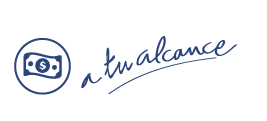 Salidas: diarias (01 ene 2020 – 28 feb 2021)Mínimo 2 pasajeros.Dia 1.- MauiA su llegada un representante estará esperando por usted y será recibido con una típica Lei de Flores Frescas. Al recoger su equipaje, pronto un asistente lo escoltará o indicará el módulo para tomar su transporte hacia su Hotel. El tiempo estimado de llegada hacia el Hotel es de media hora a partir de que la van sale del aeropuerto. Alojamiento.Dia 2.- MauiEste listo fuera del lobby de su hotel, al menos 15 minutos antes de la hora establecida, un representante lo recogerá a la hora indicada. Hoy disfruta de un tour que deleita todos sus sentidos, a medida que viaja hacia algunos de los lugares más impresionantes de Maui, pasaremos a través de selvas tropicales y cascadas en las regiones más frías y húmedas, y las zonas volcánicas y espectacular follaje en lugares más secos de Maui. Hay espectaculares vistas al mar en ciertas partes, a lo largo de la ruta. Un camino largo y ascendente a través de granjas de caballos y arboledas de eucalipto imponentes le lleva al Parque Nacional Haleakala. Usted visitará el espectacular cráter volcánico, el Monte. Haleakala, que en hawaiano significa "Casa del Sol Naciente". A una altitud de 10.023 pies están literalmente sobre las nubes. Incluso podrás ver el volcán Mauna Loa en la vecina Isla Grande. (Por lo general, no se recomienda escalar a esta altitud para personas con enfermedades del corazón o con enfermedades de altitud. También se recomienda un período de espera de 24 horas para cualquier persona que haya buceado recientemente). Luego se dirige al Valle de Iao, donde el Rey Kamehameha derrotó al ejército de Maui, y la Aguja de Iao, una enorme formación de lava cubierta de árboles que se eleva sobre el piso del valle a una altura de 2,250 pies. También visitará Lahaina Town, una aldea ballenera del siglo XIX. Lahaina también es conocida por sus restaurantes populares, boutiques y galerías, que tendrá mucho tiempo para explorar cuando nos detengamos aquí para el almuerzo (no incluido). Alojamiento.Dia 3.- MauiDia libre a disposición de los pasajeros. Alojamiento.Dia 4.- MauiA la hora establecida traslado al aeropuerto de Maui. Fin de los servicios.SE NECESITA VISA PARA INGRESAR A USAIncluye:Traslados de llegada y salidaLei de Flores Frescas de Bienvenida3 noches de alojamiento en MauiTour de Haleakala y Lo Mejor de Maui y Iao Valley La Haina (Ingles)No incluye:Boleto aereoAlimentos.Manejo de equipajePropinas e impuestos o resort fee (pagadero directo en el hotel)Todo servicio no descrito en el precio incluyeImportante:Los hoteles están sujetos a cambio según la disponibilidad al momento de la reserva por el tour operador. En ciertas fechas, los hoteles propuestos no están disponibles debido a eventos anuales preestablecidos. En esta situación, se mencionará al momento de la reserva y confirmaremos los hoteles disponibles de la misma categoría de los mencionados.Habitaciones estándar. En caso de preferir habitaciones superiores favor de consultar.No se reembolsará ningún traslado o visita en el caso de no disfrute o de cancelación del mismo.Precio de menor aplica compartiendo habitación con 2 adultos.Precios sujetos a confirmación, Black Outs y temporada en los parques.El orden de las actividades puede tener modificacionesAl momento de su registro en el hotel, una tarjeta de crédito le será requerida, esto es con el fin de garantizar que usted se compromete a no dañar la habitación y dejarla en las mismas condiciones que le fue entregada. La Tarjeta de crédito le ayudara también para abrir crédito dentro de las instalaciones del hotel para consumo interno. Por favor tome nota que todos los hoteles Resort en Hawaii, requieren de un cobro denominado “RESORT FEE” también conocido como “Cuota del Resort”, la cual le permite usar las instalaciones del hotel libremente. Este “Resort Fee” varía en cada hotel y va de $25.00 a $35.00 por noche, los cuales usted deberá pagar directamente.HOTELES PREVISTOS O SIMILARESHOTELES PREVISTOS O SIMILARESHOTELES PREVISTOS O SIMILARESCIUDADHOTELCAT.MAUIROYAL LAHAINA RESORT MAUITSHYATT REGENCY MAUI PSHERATON MAUIPWESTIN MAUIPPRECIOS POR PERSONA EN USDPRECIOS POR PERSONA EN USDPRECIOS POR PERSONA EN USDPRECIOS POR PERSONA EN USDPRECIOS POR PERSONA EN USDPRECIOS POR PERSONA EN USDTERRESTREDBLTPLCPLSGLMNRROYAL LAHAINA RESORT MAUI8808408201700350HYATT REGENCY MAUI 122010609802360350SHERATON MAUI/WESTIN MAUI1280110010102480350TERRESTRE Y AEREODBLTPLCPLSGLMNRROYAL LAHAINA RESORT MAUI1320128012602140790HYATT REGENCY MAUI 1660150014202800790SHERATON MAUI/WESTIN MAUI1720154014502920790SUGERENCIA DE AEREO CON UNITED MEX/SFO/OGG/SFO/MEXIMPUESTOS (SUJETOS A CONFIRMACIÓN): 350 USDSUPLEMENTO DESDE EL INTERIOR DEL PAÍS: CONSULTARTARIFAS SUJETAS A DISPONIBILIDAD Y CAMBIO SIN PREVIO AVISO SE CONSIDERA MENOR DE 2 A 11 AÑOSVIGENCIA: 01 ENE ´20 - 28 FEB ´21 (EXCEPTO PUENTES, SEMANA SANTA, DÍAS FESTIVOS, CONSULTE SUPLEMENTOS).     